2021年吴忠市利通区公办幼儿园工作人员招聘面试名单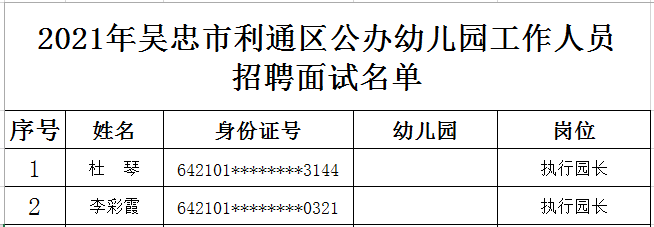 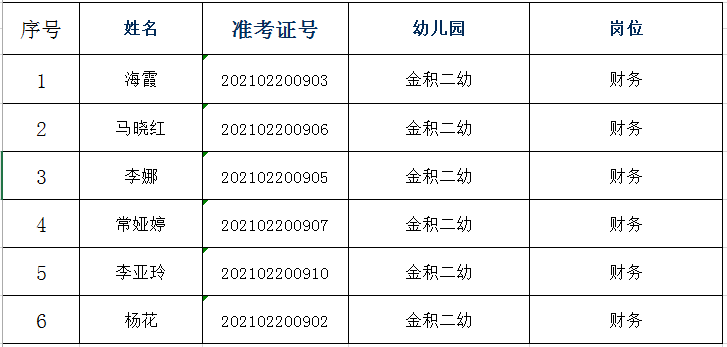 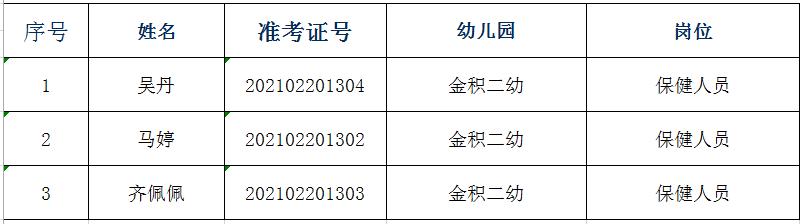 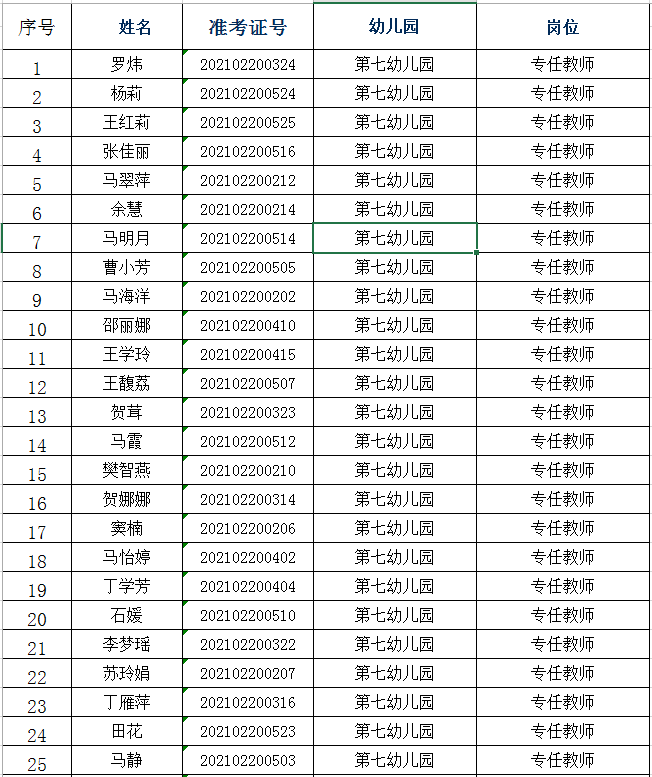 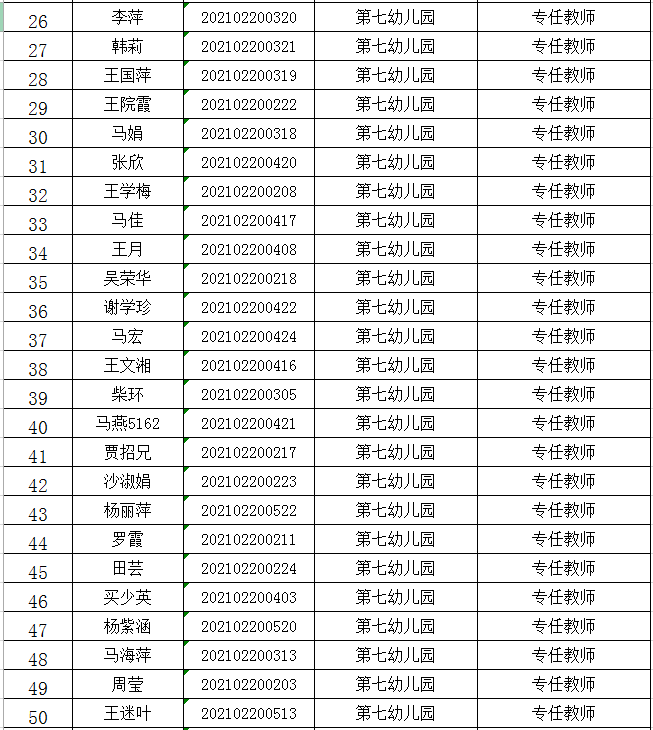 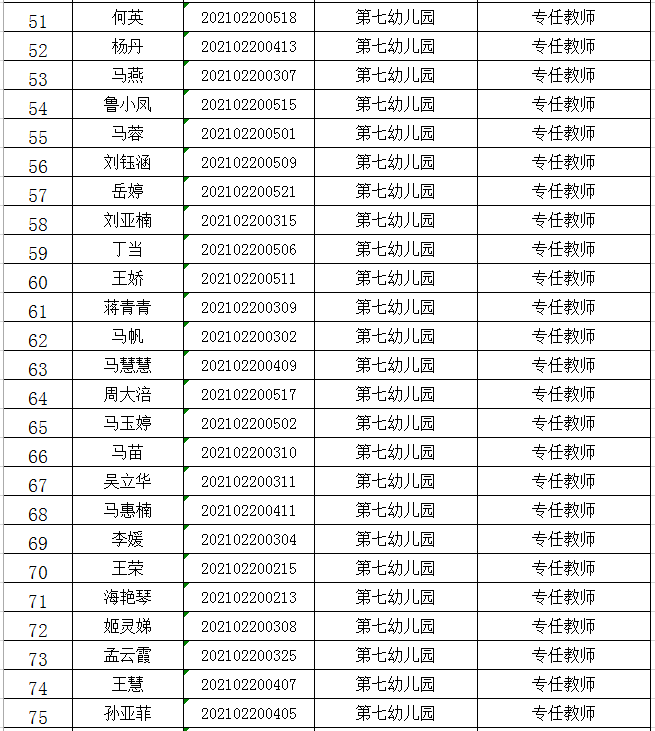 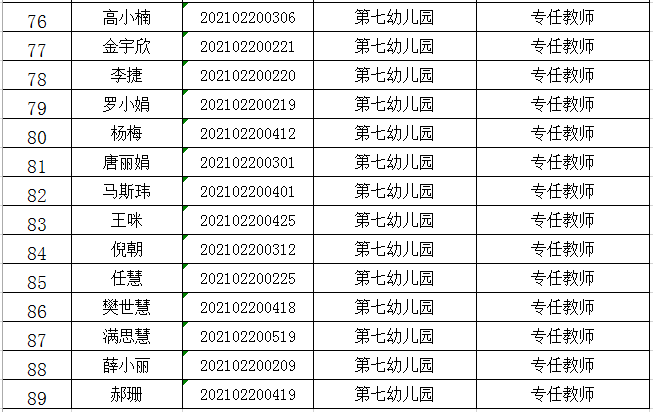 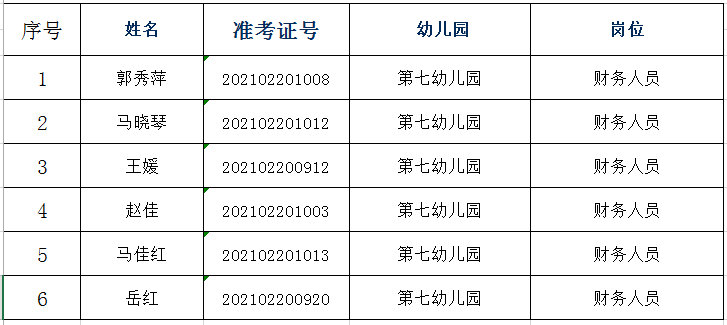 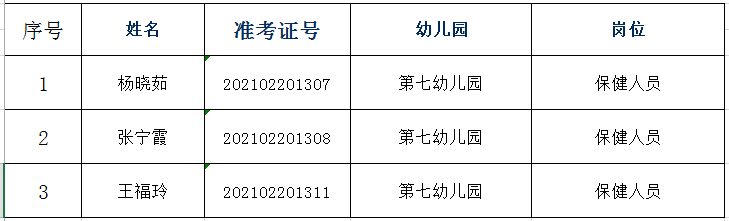 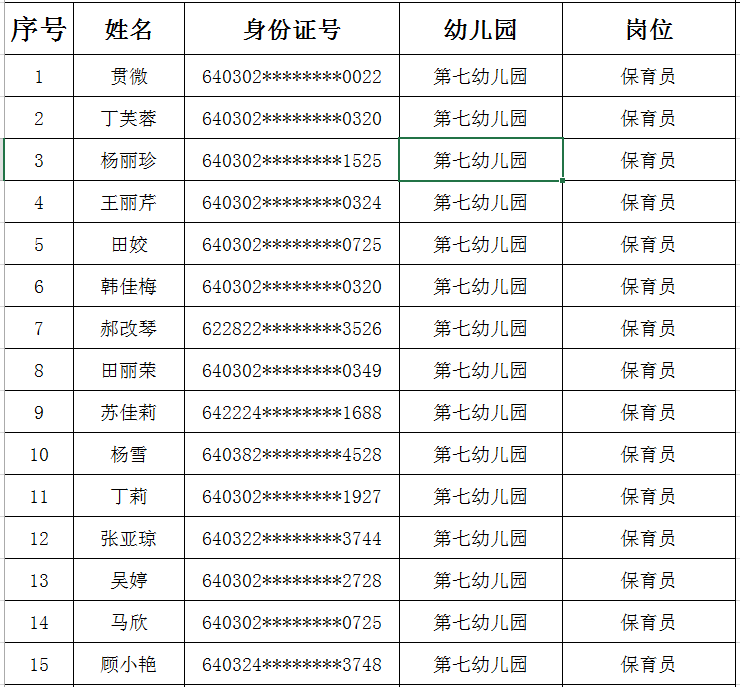 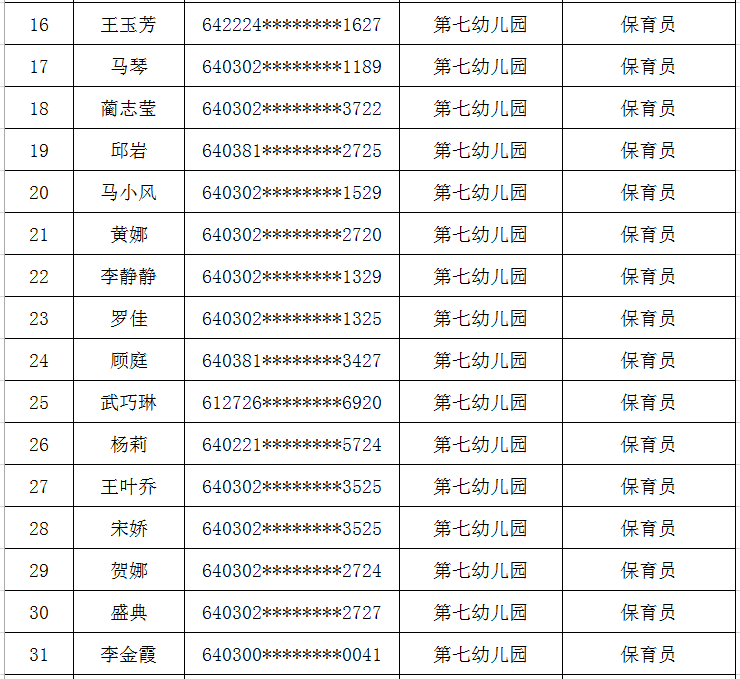 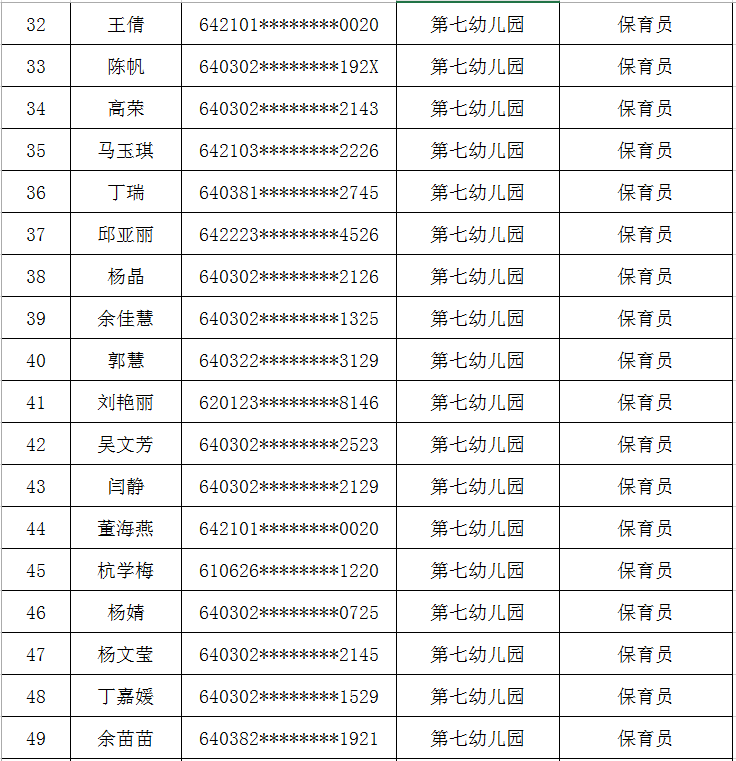 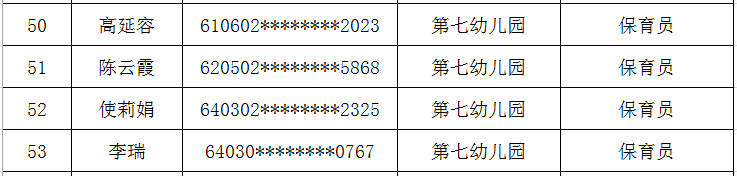 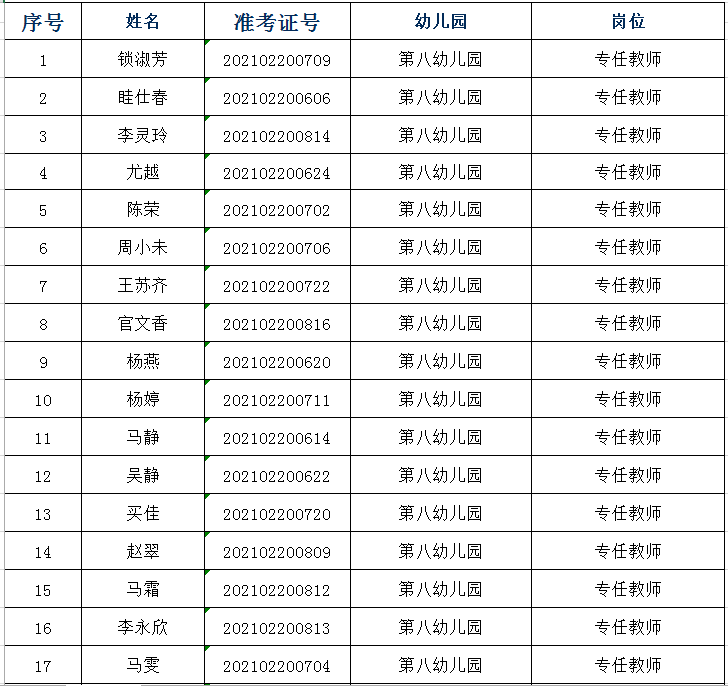 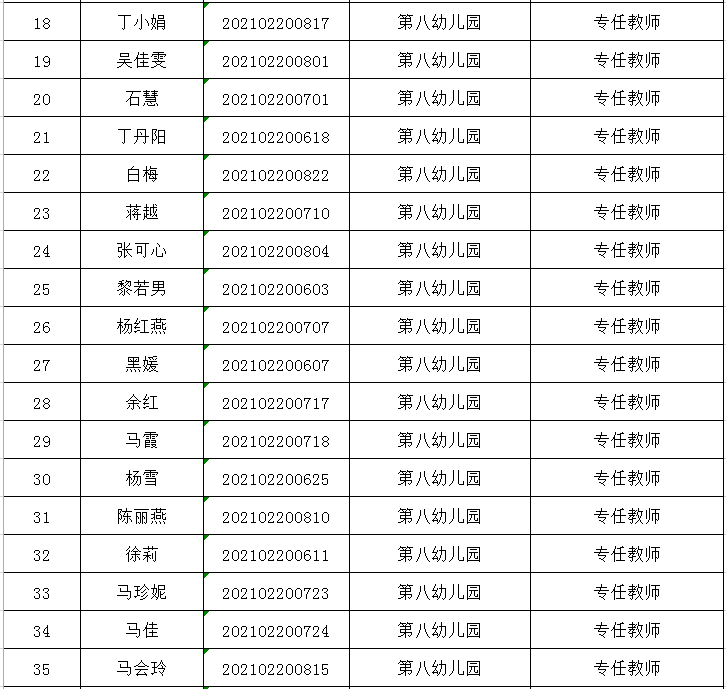 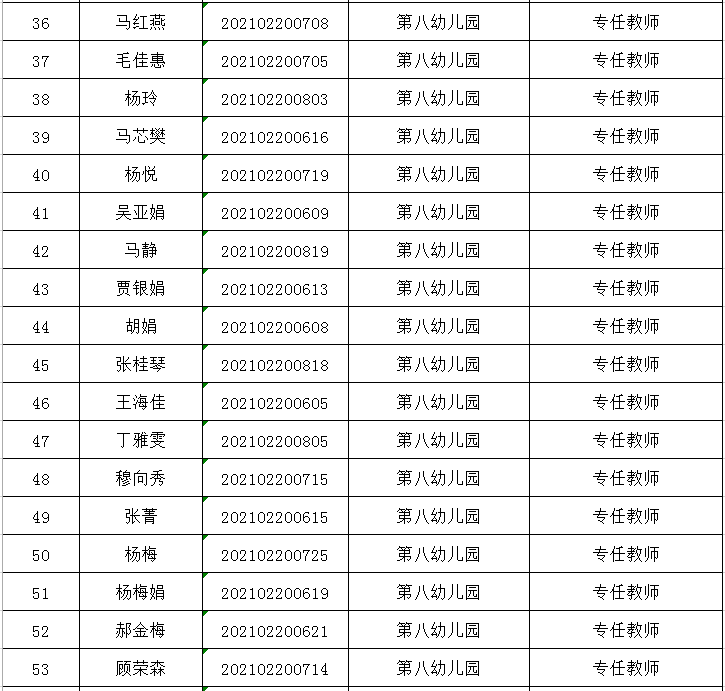 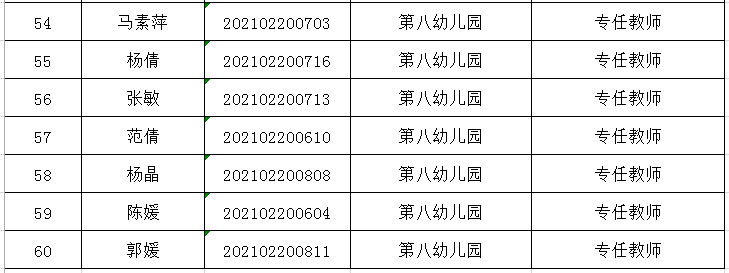 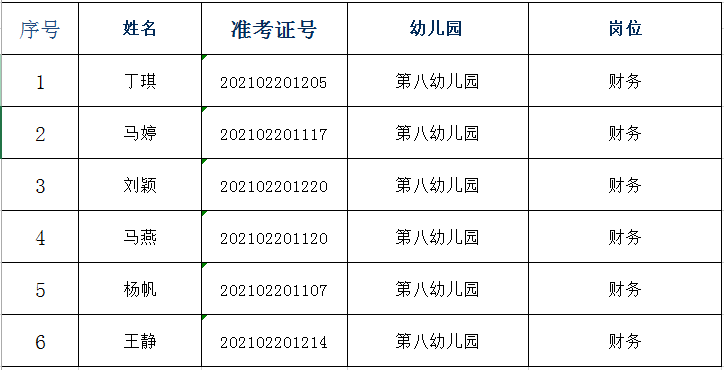 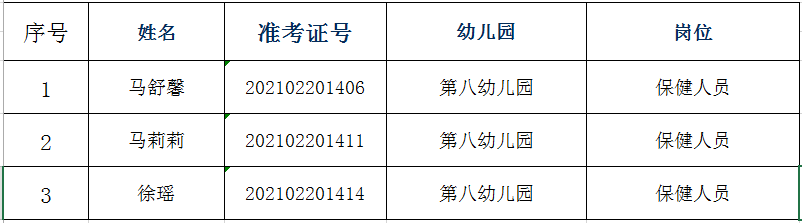 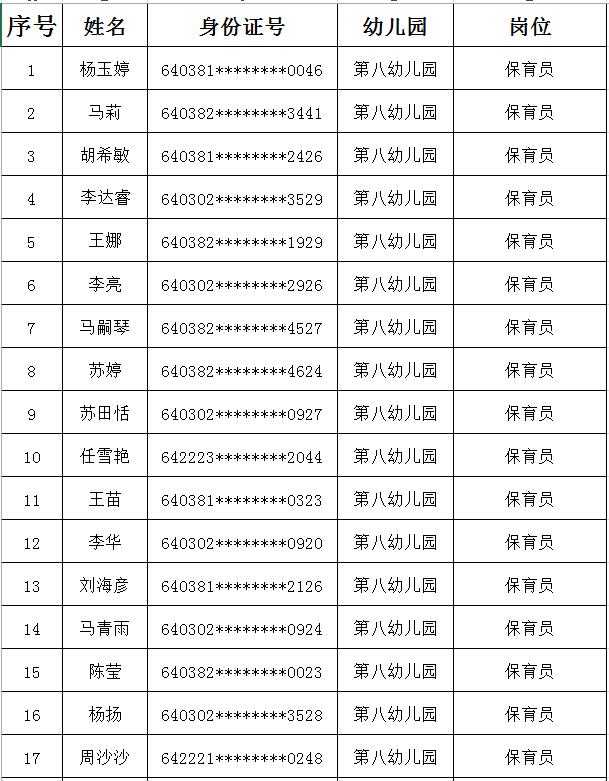 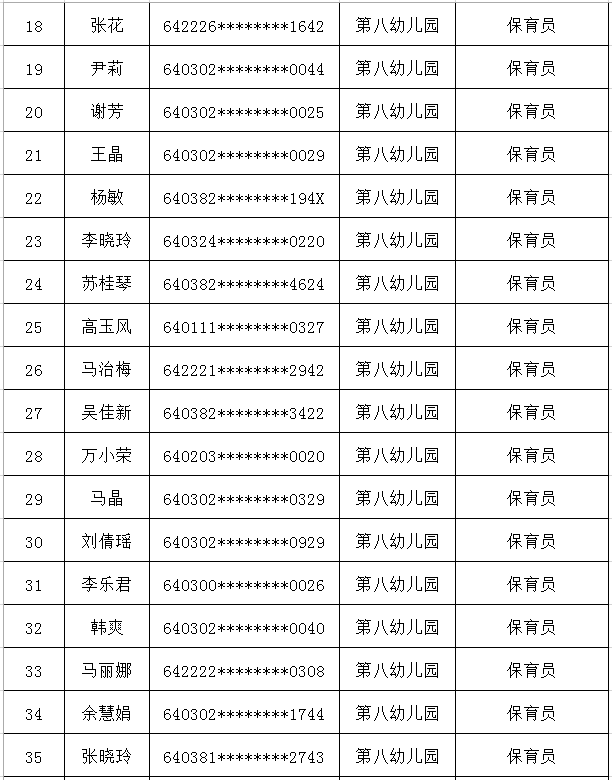 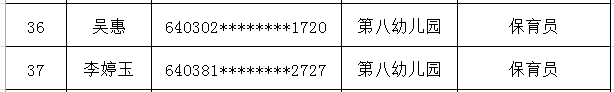 